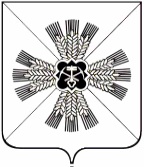 КЕМЕРОВСКАЯ ОБЛАСТЬАДМИНИСТРАЦИЯПРОМЫШЛЕННОВСКОГО МУНИЦИПАЛЬНОГО ОКРУГАПОСТАНОВЛЕНИЕот «_3_» __июня 2020г.__ №_936-П__  пгт. ПромышленнаяОб  утверждении Порядка организации отдыха обучающихся       образовательных и оздоровительных организацийв летний период В соответствии со статьей 15 Федерального закона от 06.10.2003        № 131- ФЗ «Об общих принципах организации самоуправления в Российской Федерации», в целях реализации Закона Кемеровской области от 26.12.2009 № 136-ОЗ «Об организации и обеспечении отдыха и оздоровления детей», постановления Коллегии Администрации Кемеровской области от 29.03.2019 № 209 «О Порядке реализации мероприятий по организации и обеспечению отдыха и оздоровления детей», постановления Коллегии Администрации Кемеровской области от 16.07.2018 № 287 «Об утверждении Порядка формирования, ведения и размещения реестра организации отдыха детей и их оздоровления Кемеровской области»:1. Утвердить прилагаемый  Порядок организации отдыха обучающихся образовательных и оздоровительных организаций в летний период согласно приложению № 1 настоящего постановления.2. Утвердить прилагаемый норматив оплаты стоимости путевки согласно приложению № 2 настоящего постановления.3. Утвердить прилагаемый Порядок выдачи детских путёвок в организации, учреждения, обеспечивающие отдых обучающихся образовательных организаций в летний период согласно приложению № 3 настоящего постановления.4.  Утвердить прилагаемый Порядок обеспечения бесплатного проезда детей за счет средств муниципального бюджета до места отдыха и обратно согласно приложению № 4 настоящего постановления.5. Утвердить прилагаемый состав межведомственной комиссии по вопросам организации отдыха, занятости детей в летний период на территории Промышленновского муниципального  округа согласно приложению № 5 настоящего постановления.  6. Поручить организацию мероприятий по организации отдыха в образовательных организациях Управлению образования администрации Промышленновского муниципального округа.7. Создать межведомственную комиссию по вопросам  организации  отдыха,  занятости  детей в  летний период на территории Промышленновского муниципального  округа.8.  Утвердить прилагаемое Положение о межведомственной комиссии по вопросам организации отдыха, занятости детей в каникулярное время на территории Промышленновского муниципального  округа согласно приложению № 6 настоящего постановления.  9. Образовательным организациям проводить мероприятия по организации отдыха в рамках реализации муниципальной программы «Развитие системы образования и воспитания детей в Промышленновском районе» на 2018 - 2022 годы, подпрограммы «Оздоровление детей и подростков» на 2018-2022 годы,  финансируемой за счет муниципального бюджета, а также за счет источников, не запрещенных действующим законодательством.10. Финансовому  управлению по  Промышленновскому  округу       (И.А. Овсянникова) обеспечить финансирование мероприятий подпрограммы «Оздоровление детей и подростков» на 2018-2022 годы муниципальной программы «Развитие системы образования и воспитания детей в Промышленновском районе» на 2018 - 2022 годы.11. Управлению образования администрации Промышленновского муниципального округа  (Т.В. Мясоедова):11.1. Обеспечить подготовку подведомственных учреждений к организации отдыха детей на территории Промышленновского муниципального округа;11.2. Организовать работу по коллективному страхованию детей от несчастного случая в период пребывания в организациях, обеспечивающих отдых и оздоровление детей, согласно постановлению Коллегии Администрации Кемеровской области от 29.03.2019 № 209 «О Порядке реализации мероприятий по организации и обеспечению отдыха и оздоровления детей»;11.3. Организовать отдых детей на базе ООО «Санаторий Танай»;11.4. Организовать работу  палаточного  лагеря;  11.5. Содействовать временному трудоустройству несовершеннолетних граждан  Промышленновского муниципального округа в возрасте от 14 до 18 лет в свободное от учебы время, в том числе выделению денежных средств на приобретение трудовых книжек, средств индивидуальной защиты и прохождении медицинского осмотра;11.6. Организовать проведение досуговых мероприятий на базе образовательных организаций с 01.06.2020г. по 21.06.2020г. в дистанционном режиме;11.7. Организовать работу лагерей с дневным пребыванием детей на базе образовательных организаций с 01.07.2020г. по 31.08.2020г. в очном режиме;11.8. Организовать работу лагерей труда  и отдыха для подростков на базе образовательных организаций с 01.07.2020г. по 21.07.2020г.;11.9. Организовать проведение культурно-досуговых и спортивных мероприятий для детей, работу спортивных площадок по месту жительства;11.10. Обеспечить работу горячей телефонной линии по вопросам отдыха и трудовой занятости детей;11.11. Обеспечить работу по взаимодействию с МКК (маршрутная квалификационная комиссия) на базе УДО «Дом детского творчества»; 11.12. Обеспечить ведение паспортов подведомственных организаций, учреждений, обеспечивающих отдых в соответствии с Типовой формой паспорта организации отдыха и оздоровления детей согласно постановлению Коллегии Администрации Кемеровской области от 29.03.2019 № 209              «О Порядке реализации мероприятий по организации и обеспечению отдыха и оздоровления детей»;11.13. Обеспечить ведение реестра организаций  отдыха и оздоровления детей Промышленновского муниципального округа в соответствии с Едиными требованиями к составлению и ведению реестров организаций отдыха и оздоровления детей, согласно постановлению Коллегии Администрации Кемеровской области от 29.03.2019 № 209              «О Порядке реализации мероприятий по организации и обеспечению отдыха и оздоровления детей»;11.14. Обеспечить ежемесячное предоставление в Министерство образования и науки Кузбасса отчетных форм, утвержденных постановлением Коллегии Администрации Кемеровской области                            от  29.03.2019 № 209  «О Порядке реализации мероприятий по организации и обеспечению отдыха и оздоровления детей»;11.15. Обеспечить своевременность предоставления и достоверность сведений о категориях детей в списках организованных групп, направляемых в Министерство образования и науки Кузбасса от 29.03.2019 № 209                       «О Порядке реализации мероприятий по организации и обеспечению отдыха и оздоровления детей»;11.16. Обеспечить проведение медицинских осмотров несовершеннолетних детей, направляемых на отдых, проведение профилактических осмотров персонала, направляемого для работы в организации, учреждения, обеспечивающие отдых детей, оформление медицинских документов для временного трудоустройства несовершеннолетних в летний период за счет средств работодателя.12. Признать утратившим силу постановление администрации Промышленновского муниципального района от 13.05.2019 № 570-П                      «Об утверждении Порядка организации отдыха обучающихся образовательных и оздоровительных организаций в летний период».13. Постановление подлежит обнародованию на официальном сайте администрации Промышленновского муниципального округа в сети Интернет. 14.  Контроль за исполнением настоящего постановления возложить на заместителя  главы  Промышленновского  муниципального  округа           С.А. Федарюк.15. Постановление вступает в силу со дня подписания.                                                                             Приложение № 1                                                                             к постановлению         администрации Промышленновского                               муниципального округа                                                              от __________ № __________            Порядок организации  отдыха  обучающихся образовательных и оздоровительных организаций в летний период1. Общие положения1.1. Порядок организации отдыха обучающихся образовательных и оздоровительных организаций в летний период (далее - Порядок) определяет нормативы оплаты стоимости путевок, сроки отдыха и типы организаций, обеспечивающих отдых и оздоровление детей школьного возраста от 6 и до достижения ими 18 лет, обучающихся в общеобразовательных учреждениях Промышленновского муниципального округа (далее - округ), а также порядок и формы материальной поддержки отдельных категорий детей.1.2. Реализация мероприятий по организации отдыха и оздоровления детей в муниципальных учреждениях социальной сферы округа осуществляется в соответствии с подпрограммой «Оздоровление детей и подростков» муниципальной программы «Развитие системы образования и воспитания детей в Промышленновском районе» на 2018- 2022 годы. 1.3. Организация отдыха детей осуществляется за счет средств, выделенных в рамках софинансирования областного и муниципального бюджетов, средств юридических и физических лиц (работодателей, родителей (законных представителей),  а также за счет источников, не запрещенных действующим законодательством.                                                                        1.4. Межведомственная комиссия по вопросам организации отдыха, занятости  детей в летний период  на территории округа определяет квоту по количеству детей и объему финансирования для организации отдыха и оздоровления детей в пределах ассигнований, выделенных на текущий финансовый год.1.5. Для организации отдыха детей в летний период, осуществления функций по приобретению и предоставлению путевок в загородные оздоровительные лагеря, в санатории-профилактории, санаторные оздоровительные лагеря круглогодичного действия, по коллективному страхованию детей от несчастного случая в период пребывания детей в организациях, обеспечивающих отдых и оздоровление детей, Управление образования администрации Промышленновского муниципального округа определяет ответственных специалистов.1.6. К организации и обеспечению отдыха детей округа относится:- предоставление путевок в загородные оздоровительные лагеря, санатории, санаторные оздоровительные лагеря круглогодичного действия, профилактории, санатории-профилактории;- оздоровление детей в лагерях с дневным пребыванием детей на базе общеобразовательных организаций, организаций дополнительного образования, учреждений спорта и социальной защиты;- проведение досуговых мероприятий на базе образовательных организаций в дистанционном режиме;- оздоровление детей в лагерях с дневным пребыванием детей на базе общеобразовательных организаций в очном режиме;- оздоровление в специализированных (профильных) лагерях (спортивно-оздоровительных, краеведческих и других);- оздоровление в малозатратных лагерях (туристических, палаточных и других);- коллективное страхование детей от несчастного случая в период пребывания детей в организациях, обеспечивающих отдых и оздоровление детей;- частичное возмещение юридическим и физическим лицам, зарегистрированным на территории округа стоимости самостоятельно приобретенных путевок в организациях, обеспечивающих отдых и оздоровление детей в летний период на территории Российской Федерации, по решению комиссии;- социальная поддержка отдельных категорий детей;- подготовка к открытию организаций, обеспечивающих отдых и оздоровление детей в период осенних, зимних, весенних и летних каникул;- иные мероприятия, направленные на организацию, обеспечение отдыха и оздоровления детей, не запрещенные действующим законодательством.1.7. Организация отдыха обучающихся  в оздоровительных организаций в летний период (далее Услуга), указанных в пункте 1.6. настоящего Порядка, в соответствии с настоящим Порядком, предоставляется ребенку один раз в течение календарного года.1.8. Получателями услуги являются дети школьного возраста от 6 и до достижения ими 18 лет, обучающиеся в муниципальных общеобразовательных организациях округа.2. Продолжительность пребывания детей в организациях, обеспечивающих отдых и оздоровление детейСроки отдыха детей устанавливаются:- в загородных оздоровительных лагерях - не менее 7 дней в период осенних, зимних, весенних каникул и не менее 21 дня в период летних каникул;- в загородных оздоровительных лагерях на время проведения профильных смен, в специализированных (профильных) лагерях (спортивно-оздоровительных, эколого-биологических, технических, краеведческих и других), домах отдыха и базах отдыха - не более 21 дня;- в санаториях и санаторных оздоровительных лагерях круглогодичного действия, санаториях, санаториях-профилакториях, профилакториях устанавливаются – не более  24 дней;- в лагерях с дневным пребыванием детей - не менее 5 рабочих дней в период весенних, осенних, зимних школьных каникул и не более 21 календарного дня в период летних каникул;- в туристических лагерях палаточного типа: от 5 до 21 дня - в               не передвижном туристическом лагере, не более 3-4 дней - для неподготовленных детей, впервые участвующих в передвижном туристическом лагере, не более 6-8 дней - для подготовленных детей в передвижном туристическом лагере;- в лагерях труда и отдыха - не более 24 календарных дней.3. Направление расходования средств 3.1. Организация отдыха детей и их оздоровления за счет субсидий, предоставляемых муниципальным бюджетом из областного бюджета, осуществляется путем:- оплаты стоимости набора продуктов питания лагерей дневного пребывания, загородных оздоровительных лагерей расположенных на территории округа.3.2. За счет средств муниципального бюджета финансируются:- затраты на подготовку общеобразовательных организаций и палаточного лагеря к летнему оздоровительному сезону (покупка кухонного инвентаря и т.д.);- оплата стоимости продуктового набора в лагерях дневного пребывания, палаточного лагеря, лагерей труда и отдыха,  загородных лагерей;- коллективное страхование детей;3.3. За счет средств внебюджетных источников финансирования:- затраты на подготовку  общеобразовательных организаций и палаточного лагеря к летнему оздоровительному сезону (покупка кухонного инвентаря и т.д.);- улучшение материально – технической базы;- оплата продуктов питания.4. Порядок организации отдыха детей в лагерях с дневным пребыванием  В лагерях с дневным пребыванием организуется образовательная и воспитательная деятельность с детьми в дневное время с обязательной организацией питания.Организаторами отдыха в лагерях с дневным пребыванием могут быть образовательные организации, учреждения социальной защиты населения, спорта и иные заинтересованные организации, уставные документы которых позволяют организовывать данную деятельность с детьми.Информация об организации отдыха детей в лагерях с дневным пребыванием доводится до родителей и учащихся через классного руководителя и руководителей учреждений, в которых организуется открытие лагерей с дневной формой пребывания, либо через ответственное лицо, назначенное приказом директора организации.В лагеря с дневным пребыванием принимаются обучающиеся (воспитанники)  образовательных учреждений в возрасте от 6 до достижения ими 18 лет.Деятельность обучающихся осуществляется в одновозрастных и разновозрастных группах (отрядах, бригадах) и других объединениях по интересам.Организаторы лагерей с дневным пребыванием несут ответственность в установленном законодательством Российской Федерации порядке за:- обеспечение жизнедеятельности смены лагеря;- создание условий, обеспечивающих безопасность жизни и здоровья обучающихся, воспитанников и сотрудников;- качество реализуемых программ деятельности во время проведения летнего отдыха;- соответствие форм, методов и средств возрасту, интересам и потребностям обучающихся и воспитанников;- соблюдение прав и свобод обучающихся, воспитанников и сотрудников лагеря.4.1. Комплектование смен лагеря с дневным пребыванием в общеобразовательных учреждениях, учреждениях дополнительного образования, спорта,  осуществляется на основании поданных заявлений от родителей.Один из родителей (иной законный представитель ребенка) подает заявление на имя руководителя муниципального учреждения, обеспечивающего отдых детей в лагере дневного пребывания                   (далее – руководитель) с указанием согласия в соответствие с Федеральным законом от 27.07.2006 № 152-ФЗ «О персональных данных» на обработку, использование и передачу персональных данных с целью реализации права на получение услуги по отдыху и оздоровлению ребенка, предоставляемой организациями, обеспечивающими отдых и оздоровление детей с приложением следующих документов:- для ребенка, находящегося под опекой (попечительством), из приемной семьи:а)   копии свидетельства о рождении ребенка или копия паспорта;б) выписку из решения органов районного самоуправления об установлении над ребенком опеки (попечительства), передачи ребенка в приемную семью;  -   для ребенка, проживающего в малообеспеченной семье:а)   копии свидетельства о рождении ребенка или копия паспорта;б) справку из Управления социальной защиты населения администрации Промышленновского муниципального округа о назначении и выплате ежемесячных пособий на ребенка, где величина прожиточного минимума семьи определена как сумма величин прожиточных минимумов всех членов малоимущей семьи с учетом ее социально-демографического состава, деленная на количество членов семьи;  - для ребенка, проживающего в малообеспеченной семье, не имеющей справки из Управления социальной защиты населения администрации Промышленновского муниципального округа о назначении и выплате ежемесячных пособий на ребенка:а)   копии свидетельства о рождении ребенка или копия паспорта;б)  справку о совместном проживании на момент подачи заявления (срок действия справки 1 месяц);в) справки о доходах каждого члена семьи (родителей, а также работающих совершеннолетних детей, не состоящих в браке и проживающих совместно с родителями) за 3 последних календарных месяца на момент оформления документов, но не позднее 10 дней до даты начала сезона;        г)  временно неработающие граждане предоставляют:- справку из «ГКУ Центр занятости населения Промышленновского района» о регистрации неработающих граждан в качестве безработных и размерах получаемого пособия или о неполучении пособия;-  копию трудовой книжки, подтверждающую нетрудоустройство;-  справка из территориального отдела о том, что гражданин не работает и не учится на территории муниципального образования;д)  в  случае получения родителем ребенка алиментов предоставляется справка об алиментах, выплачиваемых или получаемых за три последних календарных месяца (справка, выданная службой судебных приставов, или справка с места работы плательщика алиментов (копии квитанций об уплате алиментов), или копия нотариально заверенного соглашения о перечислении алиментов с приложением документов о суммах, перечисленных в его исполнении за три последних месяца).Для зачисления ребенка в лагерь с дневным пребыванием необходимо предоставить дополнительно:- медицинскую справку формы № 079 "У" (период действия справки 1 месяц);- справку об эпидемиологическом окружении ребенка, выданную не ранее, чем за 3 дня до начала смены (период действия справки 3 дня).Удовлетворение заявлений осуществляется в порядке очередности их подачи в объеме финансовых средств, предусмотренных на эти цели на соответствующий финансовый год.При невозможности посещения ребенком лагеря с дневным пребыванием родитель обязан не позднее, чем за 5 дней до начала смены предоставить отказ в письменной форме с обоснованием.При возникновении дополнительной потребности в организации отдыха детей в форме лагеря с дневным пребыванием, осуществляется прием заявлений и проведение оздоровительной смены лагеря с дневным пребыванием детей на условиях оплаты двухразового питания детей за счет родительских средств.Руководитель учреждения издает приказ об открытии лагеря с дневным пребыванием с учетом 6-часового пребывания детей.Двухразовое горячее питание обучающихся и воспитанников организуется в столовой учреждения или организации общепита. Питание детей, находящихся в лагерях с дневным пребыванием, осуществляется в следующем порядке:- лицо, ответственное за питание детей в лагерях дневного пребывания ежедневно передает в организацию, осуществляющую питание в учреждении предварительную заявку на питание детей с указанием количества детей.                                                                         В каждом учреждении ведется табель учета посещаемости детьми лагеря дневного пребывания.4.2. Начальник лагеря с дневным пребыванием назначается приказом руководителя учреждения, в котором размещается лагерь дневного пребывания.Начальник лагеря с дневным пребыванием несет персональную ответственность за организацию работы и ведение необходимой документации (формирование списков детей, планирование работы, учет посещаемости, своевременность издания необходимых приказов и инструкций о деятельности лагеря и др.).Порядок, условия привлечения педагогических и других работников для работы, а также оплата их труда устанавливаются в соответствии с действующим законодательством.4.3. Социальная поддержка в пределах средств, выделенных на организацию отдыха детей с полной оплатой стоимости питания из муниципального и областного бюджетов,  оказывается следующим категориям детей:- детям, находящимся в трудной жизненной ситуации по решению межведомственной комиссии по вопросам организации отдыха, занятости  детей в каникулярное время на территории Промышленновского округа на основании ходатайства администрации учреждения с предоставлением акта обследования жилищно-бытовых условий семьи;- детям, находящимся в семьях граждан под опекой (попечительством),- детям, переданным на воспитание в приемную семью;- детям-сиротам, детям, оставшимся без попечения родителей.4.4.  Размер родительской платы за питание ребенка устанавливается в зависимости от величины дохода семьи  и составляет: 25% от стоимости питания на одного ребенка в лагере с дневным            пребыванием и палаточном лагере:- для детей, проживающих в многодетных малообеспеченных семьях  (подтверждается справкой органа социальной                                           защиты населения);                                                                         50 % от стоимости питания на одного ребенка в лагере дневного             пребывания и палаточном лагере: - для детей, проживающих в семьях со среднедушевым доходом,  ниже или равным величины прожиточного минимума установленного                                   в Кемеровской области;- дети, находящиеся в трудной жизненной ситуации.5. Мероприятия по организации оздоровительных смен в палаточном лагере на территории МАУ «База отдыха «Березка»5.1. Палаточный лагерь на территории МАУ «База отдыха «Березка» (далее палаточный лагерь) функционирует в период летних школьных каникул;5.2. Задачами  палаточного лагеря является: организация активного отдыха, приобретение, закрепление первоначальных  туристских навыков, совершенствование экологического и краеведческого просвещения. Развития потребности самообразованию, укреплению здоровья и реализация таких функций свободного времени, как досуг, творческая самоактуализация;5.3. Для отдыха  в палаточном лагере допускаются учащиеся в возрасте 13-18 лет;5.4. В связи с полевыми условиями проживания в лагерь принимаются дети по допуску врача;5.5. Палаточный лагерь открывается на основании приказа директора палаточного лагеря и согласовывается с Роспотребнадзором;5.6. Продолжительность пребывания детей и подростков в палаточном лагере, сроки проведения и количество смен определяется законом Кемеровской области от 26.12.2009 № 136-ОЗ «Об организации и обеспечении отдыха и оздоровления детей»;5.7. Работа палаточного лагеря строится в условиях природной среды на принципах самообслуживания на основе широкой инициативы участников;5.8. Палаточный лагерь работает круглосуточно;5.9. В палаточном лагере формируется стоянка (бивак) для проживания.  Ночлег участников организуется в палатках, оборудованных в соответствии с требованиями Сан-ПиНа.5.10. Санитарно – гигиенические условия проживания участников обеспечиваются в соответствии с требованиями Роспотребнадзора.5.11. Палаточный лагерь укомплектовывается аптечкой в соответствии с нормативами;5.12.  Охрана детей и соблюдение правопорядка в палаточном лагере обеспечиваются сотрудниками палаточного лагеря и педагогическими работниками смены. Сотрудники палаточного лагеря имеют в личном пользовании мобильные телефоны для оперативной связи друг с другом и  дежурными;5.13. Доставка детей в палаточный лагерь осуществляется транспортом образовательных организаций, чьи дети заезжают в лагерь.6. Мероприятия по организации оздоровительных смен для детей в муниципальных загородных оздоровительных лагерях (далее - загородный лагерь)6.1. Родители (иные законные представители детей) не позднее, чем за 30 дней до начала каникул (смены) года, в котором организуется отдых детей, подают пакет документов в соответствии с п. 2.3. «Порядок выдачи уполномоченным органом детских путевок, приобретенных путем размещения муниципального заказа», приобретаемых Управлением образования администрации Промышленновского муниципального  округа путём размещения муниципального заказа или ходатайство администрации учреждения с предоставлением акта обследования жилищно-бытовых условий семьи в межведомственную комиссию по вопросам организации отдыха, оздоровления, занятости детей в каникулярное время на территории района для принятия  решения о предоставлении бесплатного оздоровления детей, попавших в трудную жизненную ситуацию;6.2. Специалист МБУ «Центр развития образования» (далее  МБУ          «ЦРО») за 30 дней до начала каникул (смены) года, в котором организуется отдых детей:- формирует списки детей;- утверждает списки детей у начальника Управления образования администрации Промышленновского муниципального округа;- передает утвержденные списки детей в загородный лагерь для дальнейшего заключения договоров с родителями (иными законными представителями детей) на приобретение путевок в муниципальные загородные оздоровительные лагеря;6.3. Специалист  МБУ «ЦРО» на основании предоставленных списков детей составляет договоры с родителями (иными законными представителями детей) на приобретение путевок в загородный лагерь.6.4. Путевки в загородные оздоровительные лагеря предоставляются с периодичностью не реже одного раза в два года на одного и того же ребенка. 7. Финансирование мероприятий7.1.  Организация отдыха  обучающихся образовательных и оздоровительных организаций в летний период за счет средств субсидий, предоставляемых муниципальному бюджету из областного бюджета, осуществляется путем:- оплаты стоимости набора продуктов питания для детей в лагерях с дневным пребыванием детей, в лагерях труда и отдыха подростков с организацией двухразового питания, исходя из фактически сложившихся цен в Кемеровской области;- оплаты стоимости набора продуктов питания для детей в туристических лагерях, в других типах детских лагерей с использованием палаток для формирования творческого потенциала и навыков здорового образа жизни у детей в период летних каникул (оборонно-спортивные, спортивно-оздоровительные, краеведческие и другие лагеря) с организацией трехразового питания, исходя из фактически сложившихся цен в Кемеровской области;- полной (частичной) оплаты стоимости путевок для детей школьного возраста от 7 и до достижения ими 18 лет в санатории, санаторные оздоровительные лагеря круглогодичного действия, санатории-профилактории, профилактории;Разница между утвержденной стоимостью путевки и суммой оплаты родителей, юридических лиц  оплачивается за счет средств областного бюджета Кемеровской области.7.2.  Финансирование расходов на содержание оздоровительных лагерей на базе образовательных организаций, МАУ «База отдыха «Березка» и подготовку к открытию сезонов в каникулярное время, обеспечивающих отдых детей, находящихся на территории округа;- софинансирования расходов муниципального бюджета по организации  отдыха  обучающихся образовательных и оздоровительных организаций в летний период и оздоровлению детей школьного возраста от 7 и до достижения ими 18 лет за счет средств работодателей, родителей и иных источников, не запрещенных действующим законодательством;- финансирования  содержания загородного лагеря, обеспечивающего отдых, подготовку и открытие сезонов в каникулярное время и оздоровление детей, находящихся на территории округа.7.3. Получатели услуги на организацию  отдыха  обучающихся образовательных и оздоровительных организаций в летний период страхуются от несчастного случая на весь период пребывания в них за счет средств муниципального бюджета.Размер страховой суммы и страхового взноса на одного застрахованного устанавливается согласно постановлению Коллегии Администрации Кемеровской области от 18.02.2013 № 55 «О Порядке реализации мероприятий по организации и обеспечению отдыха и оздоровления детей»;7.4. Средства родителей, юридических лиц и иных источников финансирования вносятся на лицевой счет организации по обеспечению отдыха и оздоровления детей;7.5. Оздоровительные учреждения, организующие организацию отдыха детей в каникулярное время, обеспечивают  целевое использование денежных средств, поступивших в их распоряжение;7.6. Дети, обучающиеся в образовательных учреждениях других районов, городов,  могут получить услуги по организации отдыха и детей при полном возмещении родителями (законными представителями) расходов, связанных с отдыхом их детей.8. Учет и контроль за реализацией мероприятий по отдыху детей.8.1. Учет и контроль за реализацией мероприятий по организации отдыха  детей  в ООО «Санаторий Танай» и палаточном лагере осуществляется на основании:8.1.1. Выдачи путевки родителю (иному законному представителю ребенка) в соответствии с договором на приобретение путевок в ООО «Санаторий  Танай»;8.1.2. Выдачи путевок производится на основании доверенности организации – заявителя Управлением образования администрации Промышленновского муниципального округа,  либо лично родителю (иному законному представителю ребенка) при предъявлении документа, удостоверяющего личность, после внесения установленной платы за путевку;8.1.3. Ребенок принимается в учреждения, обеспечивающие отдых детей, при предъявлении путевки, которая хранится у директора палаточного лагеря до окончания оздоровительной смены. Отрывной талон к путевке передается родителю (иному законному представителю ребенка) после окончания смены;8.1.4. По окончании оздоровительного сезона директор передаёт путевки и списки отдохнувших детей в МБУ «Централизованная бухгалтерия»  для подготовки отчета по использованию бюджетных средств по организации отдыха  детей.                                                                                         Приложение № 2                                                                             к постановлению         администрации Промышленновского                              муниципального округа                                                              от __________ № __________Норматив оплаты стоимости путевкиОбщее положение1.1. Норматив оплаты стоимости путевки за счет средств областного и районного бюджетов устанавливается из расчета:- в загородные оздоровительные лагеря, в специализированные (профильные) лагеря (спортивно-оздоровительные, эколого-биологические, технические, краеведческие и другие), дома отдыха и базы отдыха, пансионаты, лечебно-оздоровительные комплексы, оздоровительные центры, базы - не более 760 рублей на одного ребенка в сутки;- в санатории, санаторные оздоровительные лагеря круглогодичного действия, санатории-профилактории, профилактории - не более 980 рублей на одного ребенка в сутки.1.2. Стоимость пребывания детей в лагере дневного пребывания устанавливается в размере 140 рублей в день (в т.ч. 120 рублей в день на двухразовое питание).1.3. Стоимость пребывания детей в палаточном лагере устанавливается в размере 150 рублей (в т.ч. 130 рублей в день на пятиразовое  питание), день приезда и отъезда считать одним днем.                                                                              Приложение № 3                                                                             к постановлению         администрации Промышленновского                              муниципального округа                                                              от __________ № __________Порядок выдачи детских путёвок в организации, учреждения, обеспечивающие отдых обучающихся в летний период1. Общие положения1.1. Настоящий Порядок выдачи детских путёвок в организации, учреждения, обеспечивающие отдых обучающихся   в каникулярное время (далее - Порядок) регулирует механизм выдачи родителям (иным законным представителям детей) путёвок в загородные оздоровительные лагеря и санатории (включающих страховой взнос от несчастного случая в период пребывания детей в организациях, обеспечивающих отдых и оздоровление детей) для детей школьного возраста от 7 и до достижения ими 18 лет, обучающихся в общеобразовательных учреждениях округа (далее - детские путевки).1.2. Финансирование закупа детских путёвок путём размещения муниципального заказа осуществляется при софинансировании средств областного и муниципального бюджетов, родительской платы и /или организации (юридического лица).1.3. Органом, уполномоченным осуществлять закуп детских путёвок путём размещения муниципального заказа и их выдачу, является  Управление образования администрации Промышленновского муниципального округа.1.4. Прием заявлений на приобретение детских путевок осуществляют ответственные специалисты, назначенные начальником Управления образования администрации Промышленновского муниципального округа. Начальником Управления образования администрации Промышленновского муниципального округа определяется учреждение для хранения и выдачи детских путевок после размещения муниципального заказа на закуп детских путевок.2. Порядок выдачи уполномоченным органом детских путевок, приобретенных путем размещения муниципального заказа2.1. Закуп детских путевок производится путем размещения муниципального заказа уполномоченным органом в установленном законодательством порядке согласно Федеральному закону                                         от 05.04.2013 № 44-ФЗ "О контрактной системе в сфере закупок товаров, работ, услуг для обеспечения государственных и муниципальных нужд».2.2. Детские путёвки распределяются и выдаются родителям (иным законным представителям детей) в порядке очередности подачи заявлений.2.3. Для приобретения детских путёвок:- родителям (иным законным представителям детей) необходимо представить заявление на имя начальника Управления образования администрации Промышленновского муниципального округа  с указанием согласия в соответствие с Федеральным законом от 27.07.2006 № 152-ФЗ          "О персональных данных" на обработку, использование и передачу персональных данных с целью реализации права на получение услуги по отдыху обучающихся (воспитанников), предоставляемой организациями, обеспечивающими отдых детей, и следующие документы:- для ребенка, находящегося под опекой (попечительством), из приемной семьи:а)   копии свидетельства о рождении ребенка или копия паспорта;б) выписку из решения органов районного самоуправления об установлении над ребенком опеки (попечительства), передачи ребенка в приемную семью;  -   для ребенка, проживающего в малообеспеченной семье:а)   копии свидетельства о рождении ребенка или копия паспорта;б) справку из Управления социальной защиты населения администрации Промышленновского муниципального округа о назначении и выплате ежемесячных пособий на ребенка, где величина прожиточного минимума семьи определена как сумма величин прожиточных минимумов всех членов малоимущей семьи с учетом ее социально-демографического состава, деленная на количество членов семьи;  - для ребенка, проживающего в малообеспеченной семье, не имеющей справки из Управления социальной защиты населения администрации Промышленновского муниципального округа о назначении и выплате ежемесячных пособий на ребенка:а)   копии свидетельства о рождении ребенка или копия паспорта;б)  справку о совместном проживании на момент подачи заявления (срок действия справки 1 месяц);в) справки о доходах каждого члена семьи (родителей, а также работающих совершеннолетних детей, не состоящих в браке и проживающих совместно с родителями) за 3 последних календарных месяца на момент оформления документов, но не позднее 10 дней до даты начала сезона;        г)  временно неработающие граждане предоставляют:- справку из «ГКУ Центр занятости населения Промышленновского района» о регистрации неработающих граждан в качестве безработных и размерах получаемого пособия или о неполучении пособия;-  копию трудовой книжки, подтверждающую нетрудоустройство;-  справка из территориального отдела о том, что гражданин не работает и не учится на территории муниципального образования;д)  в  случае получения родителем ребенка алиментов предоставляется справка об алиментах, выплачиваемых или получаемых за три последних календарных месяца (справка, выданная службой судебных приставов, или справка с места работы плательщика алиментов (копии квитанций об уплате алиментов), или копия нотариально заверенного соглашения о перечислении алиментов с приложением документов о суммах, перечисленных в его исполнении за три последних месяца).- юридическими лицами (организациями, учреждениями и другими) предоставляются следующие документы:а) заверенные копии платежных поручений юридического лица с отметкой кредитной организации, подтверждающих оплату стоимости путевки;б) списки детей с приложением копии свидетельства о рождении (паспортов);в) справки о составе семьи на момент подачи заявления (срок действия справки 1 месяц);г) справки о доходах каждого члена семьи (родителей, а также работающих совершеннолетних детей, не состоящих в браке и проживающих совместно с родителями) за 3 последних календарных месяца на момент оформления документов, но не позднее 10 дней до даты начала сезона;д) в  случае получения родителем ребенка алиментов предоставляется справка об алиментах, выплачиваемых или получаемых за три последних календарных месяца (справка, выданная службой судебных приставов, или справка с места работы плательщика алиментов (копии квитанций об уплате алиментов), или копия нотариально заверенного соглашения о перечислении алиментов с приложением документов о суммах, перечисленных в его исполнении за три последних месяца).Для зачисления ребенка в лагерь, необходимо предоставить дополнительно:- медицинскую справку формы № 079 "У" (период действия справки 1 месяц);- справку об эпидемиологическом окружении ребенка выданную не ранее, чем за 3 дня до начала смены (период действия справки 3 дня);- справку о прививке против клещевого энцефалита. 2.4. При приеме документов ответственные специалисты:- сверяют копии документов с оригиналами (за исключением нотариально удостоверенных копий документов);- регистрируют заявление в журнале регистрации заявлений на приобретение детских путевок в организации, учреждения, обеспечивающие отдых детей в каникулярное время;- выдают расписку с указанием перечня принятых к рассмотрению документов, даты их получения и регистрационного номера;2.5. В выдаче детской путевки может быть отказано в случаях, если:- представлены не все документы, указанные в пункте 2.3. настоящего Порядка;- отсутствуют детские путевки.2.6. Оплата полной (частичной) стоимости детской путевки производится не позднее, чем за 30 дней до начала сезона:для физических и юридических лиц платежным поручением через банковские учреждения на лицевой счет  или расчетный.2.7. Оплата детских путевок производится в следующих размерах:       - с полной оплатой стоимости путевки в загородные оздоровительные лагеря, санатории, санаторные оздоровительные лагеря круглогодичного действия, санатории-профилактории, профилактории, расположенные на территории Кемеровской области, предоставляются за счет областного бюджета следующим категориям детей:        - воспитанникам учреждений для детей-сирот и детей, оставшихся без попечения родителей,- детям, находящимся в семьях граждан под опекой (попечительством),- детям, переданным на воспитание в приемные семьи;- дети, находящиеся в трудной жизненной ситуации;- дети, чьи оба  родителя работают в бюджетной сфере.        2.10. При невозможности использования путевки родители (юридические лица) обязаны возвратить путевку по месту ее выдачи не позднее, чем за 7 дней до начала заезда с обоснованием отказа в письменной форме.       2.11. Бланки детских путевок (включая две части: путевка и отрывной талон к путевке) на заезд детей в организации, учреждения, обеспечивающие отдых детей в каникулярное время, являются бланками строгой отчетности, которые хранятся в учреждении, определенном начальником Управления образования администрации Промышленновского муниципального округа.        2.12. Каждой детской путевке присваивается номер и серия, которые указываются в отрывном талоне к путевке - контрольном документе, подтверждающим прибытие ребенка на отдых в организации, учреждения, обеспечивающие отдых детей в каникулярное время.       2.13. Детские путевки, расходные документы по ним, квитанции о внесении платы, журналы учета детских путевок и другие документы, связанные с их получением и выдачей, хранятся в порядке, установленном для хранения финансовых документов.                                                                                         Приложение № 4                                                                             к постановлению                                                                 администрации Промышленновского                              муниципального округа                                                              от __________ № __________Порядок  обеспечения бесплатного проезда детей за счет средств муниципального бюджета до места отдыха и обратно1.1. Право бесплатного проезда за счет средств муниципального бюджета предоставляется детям округа в возрасте от 7 до 18 лет в количестве от 10 детей и более в составе организованных групп один раз в течение календарного года.1.2. Право на бесплатный проезд за счет средств муниципального бюджета в составе организованных групп, сформированных в количестве от 10 детей и более, имеют дети в возрасте от 7 до 18 лет:- из малообеспеченных семей, где среднедушевой доход семьи ниже величины прожиточного минимума, установленного в Кемеровской области, что подтверждается справкой управления социальной защиты населения администрации Промышленновского округа по месту жительства семьи.Все виды справок, подтверждающие категорию детей, должны иметь исходящую нумерацию, дату выдачи, указание «Для бесплатного проезда по железной дороге», подпись руководителя и оттиск печати организации (органа), выдавшего справку.Срок действия всех видов справок не более 1 месяца с момента выдачи.1.3. Организаторами групп детей округа, направляющихся по железной дороге к местам отдыха и оздоровления, расположенным за пределами Кемеровской области, и обратно за счет средств муниципального бюджета, могут являться: муниципальные учреждения, общественные организации, органы районного самоуправления, исполнительные органы государственной власти Кемеровской области, туристические фирмы (далее - Организаторы детских коллективных поездок).1.4. Оплата стоимости проезда по железной дороге лиц, назначенных для сопровождения организованных групп детей округа до места нахождения отдыха расположенного за пределами Кемеровской области, и обратно, осуществляется за счет средств родителей детей, включенных в организованную группу.1.5. Организаторы детских коллективных поездок:1.5.1. Формируют группы детей с сопровождающими лицами из расчета 1 сопровождающий на 10-12 человек и 1 медицинский работник на 1 вагон железнодорожного поезда, в котором будет совершаться детская коллективная поездка.1.5.2. При объединении двух и более возрастных групп детей в одну группу, помимо сопровождающих лиц и медицинских работников, назначают руководителей группы из расчета:1.6. Для оформления бесплатного проезда детей за счет средств муниципального бюджета Организаторы детских коллективных поездок предоставляют в Управление образования администрации Промышленновского муниципального округа заявку, договор и лицензию организации, обеспечивающей отдых и оздоровление детей за пределами Кемеровской области, список детей, входящих в состав организованной группы.В заявке указывается: дата выезда группы, станция отправления, станция назначения.В списке детей, входящих в состав организованной группы указывается:        - дата рождения ребенка;        - место учебы ребенка;        - наименование, серия, номер документа, удостоверяющего личность ребенка (паспорта либо свидетельства о рождении);         - домашний адрес ребенка;          - категория льготы ребенка, подтвержденная справкой с места работы родителей ребенка или из Управления социальной защиты населения администрации Промышленновского муниципального округа.1.7. Ответственный специалист МБУ «ЦРО»:- регистрирует заявки, заявки принимаются до 31 марта текущего года,- проверяет соответствие предоставленных документов на наличие льготы, наличие лицензии и договора с организацией, обеспечивающей отдых и оздоровление детей за пределами Кемеровской области, путевок, сертификатов проживания и питания с указанием наименования и адреса организации, обеспечивающей отдых и оздоровление детей, список детей, входящих в состав организованной группы,- оформляет заявку Управления образования администрации Промышленновского муниципального округа на оформление бесплатного проезда детей в адрес Министерства образования и науки Кузбасса и согласовывает ее с начальником Управления образования администрации Промышленновского муниципального округа,- согласовывает списки детей с начальником Управления образования администрации Промышленновского муниципального округа,- после утверждения списков детей заместителем главы Промышленновского муниципального округа (по социальным вопросам), возвращает их организаторам детских коллективных поездок для дальнейшей передачи в организацию, уполномоченную осуществлять пассажирские железнодорожные перевозки (в лице Кузбасского производственного участка по оформлению проездных документов).1.8. Все последующие изменения, вносимые в список детей, должны заверяться в установленном порядке.1.9. Оформление документов на бесплатный проезд детей осуществляется ответственным специалистом МБУ «ЦРО» в течение 3-х рабочих дней с момента приема документов от Организаторов детских коллективных поездок.1.10. Управление образования администрации Промышленновского муниципального округа  отвечает за целевое использование средств муниципального бюджета, выделенных на оплату проезда детей округа железнодорожным транспортом к местам отдыха и оздоровления, расположенным за пределами Кемеровской области, и обратно.1.11. Заявки на бесплатный проезд детей за счет средств муниципального бюджета принимаются Управлением образования администрации Промышленновского муниципального округа в объеме финансовых средств, предусмотренных на эти цели лимитами бюджетных ассигнований на соответствующий финансовый год, после чего прием заявок прекращается.Удовлетворение заявок на бесплатный проезд детей за счет средств муниципального бюджета осуществляется Управлением образования администрации Промышленновского муниципального округа в порядке очередности их подачи.1.12. Заявка Управления образования администрации Промышленновского муниципального округа на оформление бесплатного проезда детей в адрес Министерства образования и науки Кузбасса, списки детей, входящих в состав организованных групп, справки о подтверждении льгот, реестр бесплатно перевезенных детей, являются учетно-отчетной документацией и хранятся в Управлении образования администрации Промышленновского муниципального округа  в течение года.                                                                                         Приложение № 5                                                                             к постановлению                                                                     администрации Промышленновского                              муниципального округа                                                              от __________ № __________СОСТАВмежведомственной комиссии по вопросам организации отдыха, занятости детей  в каникулярное время на территории  Промышленновского  муниципального округаПредседатель  комиссии:Заместитель председателя комиссии: Секретарь комиссии:Члены комиссии:                                                                                         Приложение № 6                                                                             к постановлению                                                                  администрации Промышленновского                              муниципального округа                                                              от __________ № __________ПОЛОЖЕНИЕо межведомственной комиссии по вопросам организации отдыха, занятости детей  в каникулярное время на территории  Промышленновского муниципального округа1. Общие положения1.1. Межведомственная комиссия по вопросам организации отдыха, оздоровления, занятости детей  в каникулярное время на территории  Промышленновского муниципального округа (далее - Комиссия) создана в целях обеспечения согласованных действий администрации Промышленновского муниципального округа, других органов и ведомств в решении вопросов организации  детского  и  подросткового отдыха, оздоровления и занятости в Промышленновском округе.1.2.  Комиссия  является межведомственным  органом  постоянного действия.  Комиссия  организует свою  работу  во  взаимодействии  с    администрации Промышленновского округа, общественными объединениями   и   иными   организациями,   независимо от их ведомственной принадлежности.1.3. Комиссия в своей деятельности руководствуется Конституцией Российской Федерации, федеральными законами и иными нормативными правовыми актами Российской Федерации, нормативными правовыми актами Кемеровской области, постановлениями и распоряжениями главы Промышленновского муниципального округа, а также настоящим Положением. 2. Основные задачи Комиссии 2.1. Обеспечение разработки и реализации программ организации отдыха, занятости детей  в каникулярное время на территории  Промышленновского муниципального округа. 2.2. Подготовка и внесение в установленном порядке предложений главе Промышленновского муниципального округа по совершенствованию муниципальных нормативных правовых актов по вопросам организации отдыха, оздоровления, занятости детей  в каникулярное время на территории  Промышленновского муниципального округа. 2.3. Координация деятельности органов местного самоуправления, учреждений, предприятий и организаций в обеспечении организации оздоровительной работы, по вопросу организации отдыха, оздоровления, занятости детей  в каникулярное время на территории  Промышленновского муниципального округа. 3. Функции Комиссии 3.1. Обеспечение комплексного анализа организации отдыха, занятости детей в каникулярное время на территории Промышленновского муниципального округа.3.2. Внесение в установленном порядке предложений о распределении финансовых средств и материальных ресурсов, направляемых на организацию отдыха, оздоровления, занятости детей. 3.3. Принятие в пределах своей компетенции решений, обеспечивающих координацию деятельности органов районного самоуправления Промышленновского муниципального округа и других ведомств по вопросам организации отдыха, занятости детей  в каникулярное время на территории  Промышленновского муниципального округа. 3.4. Участие в работе конференций, семинаров по вопросам оздоровления, отдыха, занятости детей. 4. Права Комиссии Комиссия имеет право: 4.1. Заслушивать на своих заседаниях должностных лиц органов местного самоуправления Промышленновского муниципального округа, других ведомств по вопросам организации отдыха, оздоровления, занятости детей  в каникулярное время на территории  Промышленновского муниципального округа.4.2. Запрашивать у органов местного самоуправления Промышленновского муниципального округа, общественных и иных организаций документы, материалы и информацию, относящуюся к компетенции Комиссии. 4.3. Создавать экспертные комиссии, рабочие группы, вносить предложения по привлечению специалистов для проведения разработки, экспертиз, научных исследований по проблемам оздоровления, отдыха, занятости детей в каникулярное время на территории Промышленновского муниципального округа. 4.4. Вносить в установленном порядке предложения по вопросам улучшения организации отдыха, занятости детей в каникулярное время на территории Промышленновского муниципального округа. 4.5. Принимать решения по вопросам, входящим в компетенцию Комиссии.   5. Организация деятельности Комиссии5.1.   Председатель   Комиссии  ведет  заседания,   подписывает протоколы Комиссии.5.2.  Заместитель председателя Комиссии участвует в  заседаниях Комиссии,   в   реализации   исполнения  издаваемых   ею   решений,координирует    работу   Комиссии.   Предварительно   рассматривает документы, вносимые на рассмотрение Комиссии.5.3.   Члены  Комиссии  участвуют  в  заседаниях  Комиссии,   в реализации   исполнения   издаваемых  ею   решений,   рассматривают документы, вносимые на рассмотрение Комиссии.5.4.  На  заседания  Комиссии могут приглашаться  представители учреждений,   предприятий   независимо  от  организационно-правовой формы.   6. Заседания Комиссии 6.1. Комиссия осуществляет свою деятельность в соответствии с планом работы, утверждаемым ее председателем. 6.2. Заседания Комиссии проводятся по мере необходимости, но не реже одного раза в два месяца и считаются правомочными, если на них присутствуют не менее половины ее состава. 6.3. Повестку дня заседаний и порядок их проведения определяет председатель Комиссии. 6.4. Члены комиссии при обсуждении и голосовании обладают равными правами. Решения на заседаниях Комиссии принимаются большинством голосов присутствующих членов Комиссии; в случае равенства голосов право решающего голоса принадлежит председательствующему на заседании. 6.5. Решения Комиссии оформляются протоколами, которые подписываются председателем комиссии или его заместителем, председательствующим на заседании и секретарем. 6.6. Решения Комиссии, принимаемые в соответствии с ее компетенцией, являются обязательными для всех органов администрации Промышленновского муниципального округа, а также организаций, подведомственных этим органам.                                       Глава  Промышленновского муниципального округа                    Д.П. ИльинИсп. Мясоедова Т.В.Тел. 74216И.о. заместителя главыПромышленновского муниципального округа  Т.В. МясоедоваИ.о. заместителя главыПромышленновского муниципального округа  Т.В. МясоедоваИ.о. заместителя главыПромышленновского муниципального округа  Т.В. МясоедоваКоличество детей в группе,чел.Число руководителей группы,чел.От 2 до 91От 10 до 182От 19 до 333От 34 до 454От 46 до 555Более 556И.о. заместителя главыПромышленновского муниципального округа  Т.В. МясоедоваФедарюк Сергей Анатольевичзаместитель главы Промышленновского муниципального округаМясоедова      Татьяна Васильевнаначальник Управления образования  администрации Промышленновского муниципального округа Агашина      Екатерина      Михайловнаспециалист МБУ «Центр развития образования» Мясоедова Анна Алексеевна  Мясоедова Анна Алексеевна  Мясоедова Анна Алексеевна  заместитель главы Промышленновского муниципального округа – начальник УКМПСТ Промышленновского округа заместитель главы Промышленновского муниципального округа – начальник УКМПСТ Промышленновского округа заместитель главы Промышленновского муниципального округа – начальник УКМПСТ Промышленновского округа Коровина Оксана Викторовна Коровина Оксана Викторовна начальник Управления социальной защиты населения администрации Промышленновского муниципального округаначальник Управления социальной защиты населения администрации Промышленновского муниципального округаначальник Управления социальной защиты населения администрации Промышленновского муниципального округаВащенко Елена Александровна Ващенко Елена Александровна председатель Совета народных депутатов Промышленновского муниципального округа  (по согласованию) председатель Совета народных депутатов Промышленновского муниципального округа  (по согласованию) председатель Совета народных депутатов Промышленновского муниципального округа  (по согласованию) Гончаров Сергей Александрович  начальник отряда 7 ПСО ФПС ГПС ГУ МЧС России по Кемеровской области, подполковник внутренней службы  (по согласованию)  начальник отряда 7 ПСО ФПС ГПС ГУ МЧС России по Кемеровской области, подполковник внутренней службы  (по согласованию)  начальник отряда 7 ПСО ФПС ГПС ГУ МЧС России по Кемеровской области, подполковник внутренней службы  (по согласованию)  Перфильева Юлия АлексеевнаБелоконь Дмитрий Алексеевич Федорова Мария НиколаевнаБелякова Ксения Сергеевнапредседатель Промышленновской районной организации профсоюза работников народного образования и науки (по согласованию)начальник Отдела МВД России по Промышленновскому  району, подполковник полиции (по согласованию)ДПЦО Ленинск-Кузнецкого филиала ФГКУ «УВО ВНГ России по Кемеровской области-Кузбассу»Помощник прокурора Промышленновского района, юрист 2 классапредседатель Промышленновской районной организации профсоюза работников народного образования и науки (по согласованию)начальник Отдела МВД России по Промышленновскому  району, подполковник полиции (по согласованию)ДПЦО Ленинск-Кузнецкого филиала ФГКУ «УВО ВНГ России по Кемеровской области-Кузбассу»Помощник прокурора Промышленновского района, юрист 2 классапредседатель Промышленновской районной организации профсоюза работников народного образования и науки (по согласованию)начальник Отдела МВД России по Промышленновскому  району, подполковник полиции (по согласованию)ДПЦО Ленинск-Кузнецкого филиала ФГКУ «УВО ВНГ России по Кемеровской области-Кузбассу»Помощник прокурора Промышленновского района, юрист 2 классаЧерданцев Эрик Юрьевич начальник  территориального отдела Управления Роспотребнадзора по Кемеровской области в Крапивинском и Промышленновском районах  (по согласованию)начальник  территориального отдела Управления Роспотребнадзора по Кемеровской области в Крапивинском и Промышленновском районах  (по согласованию)начальник  территориального отдела Управления Роспотребнадзора по Кемеровской области в Крапивинском и Промышленновском районах  (по согласованию)Пантелеева Татьяна Сергеевна ведущий специалист – эксперт территориального отдела Управления Роспотребнадзора по Кемеровской области в Крапивинском и Промышленновском районах (по согласованию)   ведущий специалист – эксперт территориального отдела Управления Роспотребнадзора по Кемеровской области в Крапивинском и Промышленновском районах (по согласованию)   ведущий специалист – эксперт территориального отдела Управления Роспотребнадзора по Кемеровской области в Крапивинском и Промышленновском районах (по согласованию)   И.о. заместителя главыПромышленновского муниципального округа  Т.В. МясоедоваИ.о. заместителя главыПромышленновского муниципального округа  Т.В. Мясоедова